Директор  муниципального бюджетного 	учреждения «Дом культуры» 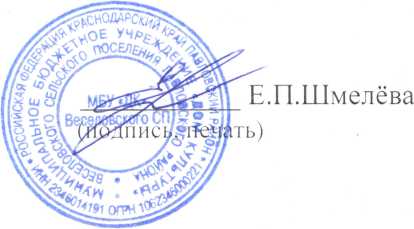  Веселовского СП Павловского   района Приложение 2                                                                                                               ПЛАН                                                     антинаркотических мероприятий, организованных                                                     МБУ «ДК» Веселовского СП  в  мае  2023 года